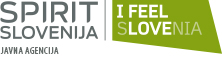 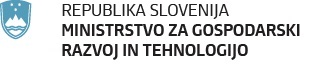 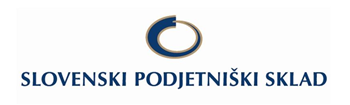 Odgovori na vprašanja v okviru Javnega razpisa za podporo izvajanju dejavnosti s področja spodbujanja ustvarjalnosti, inovativnosti in podjetnosti v osnovnih in srednjih šolah v šolskem letu 2018/2019Skrajšano  (JR DOŠSŠ 2018/2019)25.5.20181 vprašanje: V zvezi z upravičenci do sredstev razpisa me zanima, kaj dejansko velja za učence oz. osnovne šole, saj so te v besedilu na začetku omenjene, v nadaljevanju besedila pa je govora le o dijakih.Odgovor: Prijavitelji so lahko srednje šole, vendar so v aktivnosti lahko vključeni tako dijaki kot osnovnošolci. Ciljna skupina so dijaki in osnovnošolci, ki so vpisani v šolskem letu 2018/2019.2. vprašanje: Točka 5.2.1. in 5.2.2. navaja alineo: »sodelovanje najmanj dveh učiteljev pri izvedbi aktivnosti tekom izvajanja aktivnosti in izvedbo najmanj 10 šolskih ur programa«. Je tu mišljeno, da učitelja sama izvedeta najmanj 10 šol.ur programa ter sodelujeta pri izvedbi aktivnosti v obsegu najmanj 12 šol.ur, tako da je zagotovljeno trajanje te aktivnosti skupaj najmanj 22 šol.ur?Odgovor: Da3. vprašanje: Točka 8. glede sredstev SPS je navedena alinea: »finančno podporo pri razvoju razvoja najperspektivnejših dijaških idej za prvo fazo 500,00 EUR in drugo fazo 1.000,00 EUR«. Ali oba zneska veljata za posamezno idejo ali za vse izbrane ideje v prvi oz. drugi fazi?Odgovor: Vsaka izbrana ekipa v posamezni fazi dobi podporo v navedenih zneskih.4. vprašanje: Točka 8. - v naboru standardnega obsega stroškov je navedena tudi naslednja alinea: »stroški šolskih mentorjev v skupni višini 20 ur na posamezno aktivnost«. Ali to pomeni 20 ur skupaj za npr. dva mentorja pri npr. prvi aktivnosti?Odgovor: Da.5. vprašanje: Imam vprašanje v zvezi z javnim razpisom za podporo izvajanju dejavnosti s področja spodbujanja ustvarjalnosti, inovativnosti in podjetnosti v osnovnih in srednjih šolah v šolskem letu 2018/2019, in sicer v zvezi s stroški zunanjih izvajalcev. Prosim, če lahko obrazložite, koliko stroškov zunanjih izvajalcev (zunanjih mentorjev) lahko posamezna šola v okviru prijavljenih aktivnosti uveljavlja in kako so ti stroški ovrednoteni? Npr. pri navedbi »Mentoriranje posamezne dijaške ekipe pri nadaljnjem razvoju njihovih najperspektivnejših idej za posamezno fazo v višini 1.000,00 EUR.« Kolikšen del sredstev za mentoriranje pride na zunanjega mentorja in koliko na šolske mentorje? Odgovor: To z razpisom ni določeno, se pa pri njeni določitvi upoštevajo tržne cene oziroma načelo gospodarnosti.6. vprašanje: Pri aktivnosti 5.2.3. Izvajanje obšolskih dejavnosti za dijake s sofinanciranjem stroškov zunanjih izvajalcev je npr. navedeno, da »program traja najmanj 50 šolskih ur tekom šolskega leta, od tega jih zunanji mentor izvede najmanj 12 ur«. Ali je znano, koliko je ovrednotena ura zunanjega mentoriranja? Odgovor: To z razpisom ni določeno, se pa pri njeni določitvi upoštevajo tržne cene oziroma načelo gospodarnosti.7. vprašanje: Koliko dijakov moramo zagotoviti, če pri tej aktivnosti sodelujeta dve šoli – je 15 dijakov skupaj dovolj ali vsaka šola zagotovi 15, da smo upravičeni do finančnih sredstev.Odgovor: Sodelujoči v projektu pod eno prijavo za eno izvedbo skupaj zagotovilo predpisano število udeležencev.8. vprašanje: Če se aktivnost izvaja vso šolsko leto (kot je v razpisu), kako se lahko s temi aktivnostmi prijavimo na izbor najperspektivnejše dijaške ideje, ki je že 10. 12. 2018, izdelava prototipa lahko zahteva namreč več časa.Odgovor. Prijavite se lahko samo v primeru, če so ekipe do takrat ideje razvile do ustreznega nivoja.9. vprašanje: Finančna sredstva so za tretjo, najobsežnejšo dejavnost (po količini vloženega dela, truda, materialnih stroškov za prototip in ur) najmanjša. Zanima me, zakaj je ta dejavnost finančno slabše ovrednotena?Odgovor: •	Izvajanje obšolskih dejavnosti za dijake s sofinanciranjem stroškov zunanjih izvajalcev v višini standardnega obsega stroškov 1.000,00 EUR od začetka izvajanja aktivnosti do 14.11.2018. Aktivnosti po tem datumu ne moremo sofinancirati.25.5.201810. vprašanje: V navezavi na točko 5.2.4 . Mentoriranje dijaških ekip pri nadaljnjem razvoju njihovih najperspektivnejših idej v dveh fazah. Kje in na kakšen način prijavitelj zagotovi izpolnjevanje pogojev? Kje v prijavi šole zagotovijo/navedejo : sodelovanje oziroma spremljanje izvajanja aktivnosti vsaj enega učitelja, trajanje aktivnosti z posamezno dijaško ekipo najmanj 10 ur s strani zunanjega mentorja, navedenega v vlogi, prostorske pogoje za izvedbo aktivnosti na eni lokaciji, sodelovanje celotne izbrane dijaške ekipe. Po pregledu namreč ugotavljamo, da predpisani obrazci ne zajemajo te aktivnosti.Odgovor: To je pogodbena obveza šole, ki jo morajo zagotoviti tekom izvajanja aktivnosti.11. vprašanje: Na strani 2 RD (I. NAVODILA) je navedeno, da je vloga formalno popolna, če vsebuje vse predpisane obrazce in priloge. Zanima me kakšne priloge se predvidevajo ob prijavi, v razpisni dokumentaciji njihove navedbe nismo zasledili. Lahko smatramo, da je vloga popolna, če vsebuje predpisane obrazce 1,2 in 3.Odgovor: Poleg predpisanih obrazcev je v nekaterih primerih potrebno priložiti konzorcijsko pogodbo.12. vprašanje: V razpisni dokumentaciji ne najdem pogodbe o sodelovanju s partnerskimi šolami.  Jo lahko prosim dodate?Odgovor: Vsebino konzorcijske pogodbe pripravijo sodelujoče šole skladno z dogovorjenimi razmerji.13. vprašanje: Na osnovi razpisa imamo idejo za izvedbo start-up vikenda za osnovnošolce in srednješolce. Program smo si zastavili tako, da bi celotno vsebino izvedli v dveh zaporednih vikendih, torej dvakrat po 22 ur, z istimi udeleženci. V zvezi s tem me zanima:-	ali naj naredimo eno prijavo, v kateri prijavimo oba vikenda? Se to šteje za eno ali dve aktivnosti?-	ali lahko naredimo dve prijavi, z istimi udeleženci, za vsak vikend posebej? Se to šteje za eno ali dve aktivnosti? Ali v tem primeru kandidiramo za dvakratno višino sredstev 6.200 €?Odgovor: V primeru, da z istimi udeleženci naredite daljši program kot je predviden v samem razpisu se še vedno šteje kot ena aktivnost, zato ste upravičeni do sofinanciranja samo ene aktivnosti.14. vprašanje: Če kot udeležence povabimo tudi dijake drugih srednjih in/ ali osnovnih šol, ali je potrebno s šolami skleniti kakšno pogodbo, čeprav bi celotno organizacijo projekta izvedla naša šola? Odgovor: Ne